南宁国际会议展览有限责任公司竞争性磋商采购文件项目名称：2019年南宁国际会议展览有限责任公司会议桌采购项目编号：GIEG-2019HZ-0081采购人：南宁国际会议展览有限责任公司2019年8月目录竞争性磋商公告…………………………………………………  2第二章供应商须知………………………………………………………… 3第三章货物需求一览表…………………………………………………… 9第四章评审方法…………………………………………………………  15第五章磋商书格式………………………………………………………  18第六章合同条款及格式……………………………………………………29竞争性磋商公告南宁国际会议展览有限责任公司对2019年南宁国际会议展览有限责任公司会议桌采购项目采用竞争性磋商方式进行采购，现将有关事项公告如下：项目名称：2019年南宁国际会议展览有限责任公司会议桌采购项目编号：GIEG-2019HZ-0081三、采购组织形式：企业自主招标采购四、项目预算（人民币）：9.5万元整五、采购内容：2019年南宁国际会议展览有限责任公司会议桌采购1项。六、供应商资格：1．具有国内法人资格，注册经营范围满足所投分标采购内容的厂（商）家。2.本项目不接受联合体竞标。七、竞标保证金：无八、竞争性磋商响应文件的获取：本次竞争性磋商响应文件不售卖，有意向的供应商可至南宁市民族大道106号南宁国际会展中心朱槿花厅一楼会议中心获取。九、竞争性磋商响应文件递交截止时间和地点：1.竞争性磋商响应文件递交截止时间：2019年8月16日16：00止。2.竞争性磋商响应文件递交地点：南宁国际会议展览有限责任公司（南宁市民族大道106号南宁国际会展中心朱槿花厅一楼会议中心）。十、竞争性磋商响应文件磋商时间及地点：2019年8月19日上午9:30为开启竞争性磋商响应文件及与供应商磋商时间，如有变动，具体时间由采购人另行通知。地点：南宁国际会议展览有限责任公司（南宁市民族大道南宁国际会展中心朱槿花厅一楼会议中心），参加竞争性磋商的法定代表人或委托代理人必须持证件（法定代表人凭身份证或委托代理人凭法人授权委托书原件和身份证）依时到达指定地点等候当面磋商。十一、联系事项：南宁国际会议展览有限责任公司联系人：罗兰芬          联系电话：0771-2092042地址：南宁市民族大道南宁国际会展中心朱槿花厅一楼会议中心/邮编：530000十二、公告期限：本磋商采购公告自发布之日起公告期限为10日。十三、网上公告媒体查询：广西国际博览集团有限公司（http://www.gxexpogp.cn）南宁国际会议展览有限责任公司（http://www.nicec.cn）南宁国际会议展览有限责任公司2019年8月6日第二章供应商须知供应商须知前附表供应商须知一、总　则1. 适用范围1.1 本文件仅适用于本文件中所叙述的货物采购项目。2. 定义2.1“采购人”是指：南宁国际会议展览有限责任公司2.3“供应商”是指响应本文件要求，参加磋商的法人或者其他组织。如果该供应商在本次磋商中成交，即成为“成交供应商”。2.4“货物”是指各种形态和种类的物品，包括原材料、燃料、设备、产品等。2.6“竞争性磋商响应文件”是指：供应商根据本文件要求，编制包含报价、技术和售后服务等所有内容的竞争性磋商响应文件。2.7★本项目不接受联合体投标，投标人以联合体形式参加投标的，投标无效。3. 供应商的基本条件：见“供应商须知前附表”。4. 磋商费用4.1 供应商应自行承担所有与编写和提交竞争性磋商响应文件有关的费用，不论磋商结果如何，采购人在任何情况下无义务和责任承担此类费用。二、竞争性磋商响应文件的编制5.  磋商响应文件的编制5.1  竞标人应仔细阅读采购文件，在充分了解采购的内容、货物要求和商务条款以及实质性要求和条件后，编写磋商响应文件。5.2  对采购文件的实质性要求和条件作出响应是指竞标人必须对采购文件实质性要求和条件的货物要求、商务条款及其它内容作出满足或者优于原要求和条件的承诺。5.3  采购文件中标注★号的内容为实质性要求和条件。5.4  磋商响应文件应用不褪色的材料书写或打印，保证其清楚、工整，相关材料的复印件应清晰可辨认。磋商响应文件字迹潦草、表达不清、模糊无法辨认而导致非唯一理解是竞标人的风险，很可能导致该竞标无效。5.5  第五章“磋商响应文件格式”中规定了磋商响应文件格式的，应按相应格式要求编写。5.6  磋商响应文件应由竞标人的法定代表人或其委托代理人在凡规定签章处逐一签字或盖章并加盖单位公章。磋商响应文件应尽量避免涂改、行间插字或删除。如果出现上述情况，改动之处应加盖单位公章或由竞标人的法定代表人或其委托代理人签字或盖章确认。5.7  磋商响应文件应编制目录，且页码清晰准确。5.8  磋商响应文件的正本和副本应分别装订成册，封面上应清楚地标记“正本”或“副本”字样，并标明项目名称、项目编号、竞标人名称等内容。副本可以采用正本的复印件，当副本和正本不一致时，以正本为准。竞标人应准备报价文件正本、技术文件正本、商务文件正本各一份，副本份数见竞标人须知前附表。6.  竞标语言文字及计量单位6.1  竞标人的磋商响应文件以及竞标人与采购人、采购代理机构就有关竞标的所有往来函电统一使用中文（特别规定除外）。6.2  对不同文字文本磋商响应文件的解释发生异议的，以中文文本为准。6.3  磋商响应文件使用的计量单位除采购文件中有特殊规定外，一律使用中华人民共和国法定计量单位。7.  磋商响应文件的组成7.1  竞标人需编制的磋商响应文件包括首次报价文件、技术文件和商务文件三部分，竞标人应按下列说明编写和提交。应递交的有关文件如未特别注明为原件的，可提交复印件。7.1.1  首次报价文件组成要求，包括：（1）竞标函：按第五章“磋商响应文件格式”提供的“竞标函（格式）”的要求填写；（2）竞标报价表：按第五章“磋商响应文件格式”提供的“竞标报价表（格式）”的要求填写。（3）中小企业声明函、监狱企业的证明文件、残疾人福利性单位声明函：按第五章“磋商响应文件格式”提供的“中小企业声明函（格式）、残疾人福利性单位声明函”的要求填写。其中，报价文件组成要求的第（1）～（2）项必须提交；第（3）项如有请提交。7.1.2  技术文件组成要求，包括：（1）竞标服务资料表：按第五章“磋商响应文件格式”提供的“竞标服务资料表（格式）”的要求填写；（2）其它：针对所竞标服务（产品）的主要技术指标、参数及性能的详细说明，相关的图纸、图片，服务（产品）有效检测和鉴定证明，节能环保认证证书复印件，等等。其中，技术文件组成要求的第（1）项必须提交；技术文件要求的第（2）项如有请提交。7.1.3  商务文件组成要求，包括： （1）①信用声明函。按第五章“竞标文件格式”提供的“信用声明函（格式）”的要求填写。对列入失信被执行人、重大税收违法案件当事人名单、采购严重违法失信行为记录名单的竞标人，将被拒绝参与本项目采购活动。②竞标人资格文件：根据本章第3.2项规定的竞标人应具备的特定条件提供，包括含统一社会信用代码的营业执照（或事业单位法人证书）复印件（竞标人如为企业的，要求证件有效并清晰反映企业法人和经营范围）和竞标人资格的其他证明文件复印件；（2）法定代表人身份证复印件：如使用第二代身份证应提交正、反面复印件，如法定代表人非中国国籍应提交护照复印件，要求证件有效并与营业执照或事业单位法人证中的法定代表人相符； （3）售后服务承诺书：按第五章“磋商响应文件格式”提供的“售后服务承诺书（格式）” 的要求填写；（4）商务条款偏离表：按第五章“磋商响应文件格式”提供的“商务条款偏离表（格式）” 的要求填写；（5）法定代表人授权委托书：按第五章“磋商响应文件格式”提供的“法定代表人授权委托书（格式）”的要求填写；（6）委托代理人身份证复印件：如使用第二代身份证应提交正、反面复印件，如委托代理人非中国国籍应提交护照复印件，要求证件有效并与法定代表人授权委托书中的委托代理人相符；（8）财务会计报表复印件：竞标人近三年的经会计师事务所或审计机构审计的财务会计报表，包括资产负债表、现金流量表、利润表、财务情况说明书和审计报告；（9）其它：竞标人通过国家或国际认证资格证书复印件、银行出具的竞标人资信证明或信用等级证明复印件、竞标人近三年同类货物的实际业绩证明（附成交通知书复印件或合同复印件）、竞标货物近三年的质量获奖荣誉证书复印件、竞标人近三年发生的诉讼及仲裁情况说明（附法院或仲裁机构作出的判决、裁决等有关法律文书复印件），等等。    商务文件中的第（1）～（4）项必须提交；第（5）、（6）项在委托代理时必须提交；第（7）项在联合体竞标时必须提交；第（8）、（9）项如有请提交。7.2  竞标人应编制目录，按上述顺序将首次报价文件、技术文件和商务文件分别装订成册。特别注意竞标报价不得出现在技术文件和商务文件中。三、磋商报价要求8.1供应商必须就所投项目的全部内容作完整唯一报价，漏项报价的或有选择的或有条件的报价，其竞标将视为无效。8.2对于本文件中未列明，而供应商认为必需的费用也需列入总报价。在合同实施时，采购人将不予支付成交供应商没有列入的项目费用，并认为此项目的费用已包括在总报价中。8.3成交供应商负责本项目所需货物的生产、装卸、运输、安装调试、售后服务等全部工作。四、竞争性磋商响应文件的份数、封装和递交9. 磋商竞争性磋商响应文件的份数和封装9.1供应商应将竞争性磋商响应文件中“报价文件”和“商务文件”“技术文件”分别单独封装，即：“报价文件”正本一份，副本两份；信封上标明“报价文件”，“商务文件”“技术文件”；“商务文件”“技术文件”正本各一份，副本各两份；将所有密封文件封装在同一个大信封中。9.2竞争性磋商响应文件的信封上应写明：（1）项目编号；（2）项目名称；（3）供应商名称。10. 竞争性磋商响应文件的递交所有竞争性磋商响应文件应于竞争性磋商文件中规定的时间前递交到南宁国际会议展览有限责任公司。南宁国际会议展览有限责任公司有权拒收未在竞争性磋商文件规定的时间内递交的竞争性磋商响应文件。五、竞争性磋商响应文件评审及磋商的步骤11.1磋商小组由采购人代表和评审专家共3人以上单数组成，其中评审专家人数不得少于磋商小组成员总数的2/3。11.2磋商小组确认竞争性磋商文件。11.3磋商小组对竞标资格条件及竞争性磋商响应文件的有效性、完整性和响应程度进行审核。11.3.1澄清磋商小组在对竞争性磋商响应文件的有效性、完整性和响应程度进行审核时，可以要求供应商对竞争性磋商响应文件中含义不明确、同类问题表述不一致或者有明显文字和计算错误的内容等作出必要的澄清、说明或者更正。供应商的澄清、说明或者更正不得超出竞争性磋商响应文件的范围或者改变竞争性磋商响应文件的实质性内容。磋商小组要求供应商澄清、说明或者更正竞争性磋商响应文件应当以书面形式作出。供应商的澄清、说明或者更正应当由法定代表人或其授权代表签字或者加盖公章。由授权代表签字的，应当附法定代表人授权书。供应商为自然人的，应当由本人签字并附身份证明。11.4磋商磋商小组按已确定的磋商顺序集中与单一供应商分别进行磋商，并给予所有参加磋商的供应商平等的磋商机会。磋商的内容包括技术性条件、商务性条件以及磋商小组认为需要磋商的内容。对竞争性磋商文件作出的实质性变动是竞争性磋商文件的有效组成部分，磋商小组应当及时以书面形式同时通知所有参加磋商的供应商。供应商应当按照竞争性磋商文件的变动情况和磋商小组的要求重新提交竞争性磋商响应文件，并由其法定代表人或授权代表签字或者加盖公章。由授权代表签字的，应当附法定代表人授权书。磋商中，磋商的任何一方不得透露与磋商有关的其他供应商的技术资料、价格和其他信息。采购人根据需要对磋商过程和重要磋商内容进行记录，磋商双方在记录上签字确认。11.5最终报价11.5.1竞争性磋商文件能够详细列明采购标的的技术、服务要求的，磋商结束后，磋商小组应当要求所有继续参加磋商的合格供应商在规定时间内密封提交最终报价，原则上参加采购的供应商不得少于3家。11.5.2竞争性磋商文件不能详细列明采购标的的技术、服务要求，需经磋商由供应商提供最终设计方案或解决方案的，磋商结束后，磋商小组应当按照少数服从多数的原则投票推荐至少2家以上供应商的设计方案或者解决方案，并要求其在规定时间内密封提交最终报价。11.5.3最终报价是供应商竞争性磋商响应文件的有效组成部分。11.6本采购项目是以采购人采购预算价为最高限价，超出采购预算价的最终竞标报价，磋商小组将不予以评审。11.7在评标过程中出现法律法规和竞争性磋商文件均没有明确规定的情形时，由磋商小组现场协商解决，协商不一致的，由全体磋商小组投票表决，以得票率二分之一以上专家的意见为准。11.8特别说明：（1）出现下列情形之一的，评审时，取其中通过资格审查后的报价最低一家为有效供应商；当报价相同时，评标价相同时，依次按技术指标高优先、质量保证期长优先、处理问题响应时间短优先的顺序排列,评标价相同且前述指标均相同时，由磋商小组各成员对评标价相同的供应商当场投票表决，得票多者优先；按前述程序仍无法确定供应商排名顺序的，由评审委员会抽签决定。多家供应商参加同一项目或同一分标的竞标时，如其中两家或两家以上供应商的法定代表人为同一人或相互之间存在投资关系且达到控股的，应当按一个供应商认定。（2）供应商竞标所使用的资格、信誉、荣誉、业绩与企业认证必须为本法人所拥有。（3）供应商应仔细阅读竞争性磋商文件的所有内容，按照竞争性磋商文件的要求提交竞争性磋商响应文件，并对所提供的全部资料的真实性承担法律责任。（4）供应商在竞标活动中提供任何虚假材料，其竞标无效，并报有关部门查处；中标后发现的，成交供应商须依照《中华人民共和国消费者权益保护法》规定赔偿采购人，且民事赔偿并不免除违法供应商的行政与刑事责任。六、确定成交供应商办法及结果公告12.1采购人应当评标后3个工作日内确定成交供应商。12.2采购人应当在成交供应商确定后2个工作日内，在南宁国际会议展览有限责任公司官网上公告成交结果，同时向成交供应商发出成交通知书。七、履约保证金13.1 履约保证金具体见“供应商须知前附表”。13.2 成交供货商在收到采购人的《成交通知书》后，签订合同前，应按照供应商须知前附表的规定缴纳履约保证金。成交供货商未按照规定缴纳履约保证金的，视为放弃中标，其竞标保证金不予退还。13.3 签订合同后，如成交供货商不按双方签订的合同规定履约，采购人有权没收其全部履约保证金，履约保证金不足以赔偿损失的，按实际损失赔偿。13.4 履约保证金在成交供应商按合同约定履约完毕后，如成交供货商无任何违约违法行为的，由供应商按规定提出申请，甲方在10个工作日无息退还履约保证金。13.5 在履约保证金退还日期前，若成交供货商的开户名称、开户银行、帐号有变动的，请以书面形式通知原履约保证金收取单位，否则由此产生的后果由成交供货商自负。八、签订合同14.1成交供应商在收到成交通知书后，按规定与采购人签订采购合同。14.2成交供应商拒绝签订采购合同的，采购人可以按本项目确定成交供应商办法确选定其他供应商作为成交供应商并签订采购合同，或重新开展采购活动。拒绝签订采购合同的成交供应商不得参加对该项目重新开展的采购活动。	第三章货物需求一览表说明：1．本表中的品牌型号仅起参考作用，投标人可选用其他品牌型号替代，但这些替代的品牌型号要实质上相当于或优于所列的技术参数要求。2、本货物需求一览表中标注★号的内容为实质性要求和条件。3、本货物需求一览表中的内容如与第五章“合同条款及格式”相关条款不一致的，以本表为准。（一）货物需求采购人（公章）：南宁国际会议展览有限责任公司                           2019年7月10日第四章评审方法本项目评标采用综合评分法评标。评标小组以磋商招标文件为依据，对竞争性磋商响应文件进行评审，对投标人的响应报价、技术文件及商务文件等三部分内容按百分制打分，其中价格分30分，技术分46分，商务分24分。（评审时，对于带有主观因素的评分，应由评标委员会集体讨论定档后在档内各自打分，并要求对畸高畸低的分数做出说明。）一、价格分…………………………………………………………………………………30分（4）价格分计算公式：               　　供应商最低报价金额某供应商价格分 ＝                            ×　30                   　某供应商报价金额二、技术分………………………………………………………………………………………46分1、整体外观分（满分8分）：外观简洁大方，线条优美，支架与面板配合度高。由评标委员会讨论进档，各评委在确定的档次范围内独立进行打分。① 一档0-2分 ：所提供的会议桌外观较普通，线条基本流畅，桌面平整，轮子滑畅，外观整体符合标书要求。                                                 ② 二档  2.1-5分：所提供会议桌外观有特点，线条流畅，桌面平整，轮子滑畅，外观整体有1-3项优于标书要求。③ 三档5.1-8分：所提供的会议桌有专利，线条优美流畅，桌面平整，轮子滑畅，有4项以上优于标书要求。  2、材料分 （满分 20分）  ：面板板材结实耐用，表面材料为防火板，所有板材均经过防虫、防腐、防火的化学处理；全自动PVC高精度封边，表面高温静电喷涂处理；含水量、水平偏差、底脚平稳性、平整度、甲醛释放量等多项指标均达或优于国标，并且符合标书需求。由评标委员会讨论进档，各评委在确定的档次范围内独立进行打分。（1）板材材料分（满分 10分）① 一档0.1-3分 ：所提供的会议桌面板板材与表面材料多项指标基本符合国标标准，基本符合采购人采购需求；② 二档  3.1-6分：所提供的会议桌面板板材与表面材料多项指标有1-3项优于国标标准及采购人采购需求；③ 三档6.1-10分：所提供的会议桌面板板材与表面材料多项指标有4项以上优于国标标准及采购人采购需求。（2）配件材料分（满分10分）：支架结构设计合理，操作方便，易于折叠收纳，不占空间；支架采用优质合金钢管，厚度≥1.5mm；钢管为椭圆管，规格为60×30 mm；带置物优质合金钢管网架。①一档0-3分：支架结构设计基本符合力学原理，操作基本顺畅，可折叠收纳；支架为基本符合国标标准的合金钢管，厚度小于1.5 mm，未带置物优质合金钢管网架；② 二档  3.1-6分：支架结构设计有特点，较易操作，折叠收纳不费劲；支架为符合国标标准的合金钢管，厚度等于1.5 mm，有带置物优质合金钢管网架；有1-2项指标优于标书需求；③ 三档6.1-10分：支架结构设计合理，操作方便，易于折叠收纳，不占空间；支架采用优质合金钢管，厚度≥1.5mm；带置物优质合金钢管网架；有3项以上指标优于标书需求。3、技术指标分（满分9分）：有多项指标的检测报告。如甲醛释放量、板材含水量、弯曲度、板材阻燃性等；由评标委员会讨论进档，各评委在确定的档次范围内独立进行打分。①一档0-3分：符合标书要求的检测报告；②二档  3.1-6分：有1-4项优于标书要求的检测报告；③ 三档6.1-9分：有5项以上优于标书要求的检测报告。4、售后服务分（满分9分）①在接到采购人指令后能够在规定时间内到达指定现场，得2分；能够优于规定时间到达指定现场，得4分（满分4分）；②承诺服务质量保证期符合标书要求的，得2分；延长质量保证期1-2年的，得3分；优于质量保证期3年以上的，得5分（满分5分）。三、商务分………………………………………………………………………24分1、具有ISO9001质量认证体系、ISO14001环境认证体系、职业健康认证体系，每项得2分，满分6分。2、投标人2015年以来获得税务部门颁发的纳税信用等级的企业荣誉证书的，每一个得1分，满分3分。（提供证书复印件，原件备查）3、投标人2015年以来获得市级优秀企业的每项得1分，获得省级优秀企业每项得1分，满分3分（提供证书复印件，原件备查）；4、在“信用中国”网站(www.creditchina.gov.cn)没有被列入失信被执行人、重大税收违法案件当事人名单、招标采购严重违法失信行为记录名单，每项得2分，满分6分（由供应商提供查询结果网页打印件或截图并加盖公章）；5、投标人2015年以来承接本次投标品牌的单项办公用品项目，合同金额在10万元以上，每有一个得1分，满分为6分（提供合同或中标/成交通知书或验收报告或项目业主单位出具的证明等证明文件，原件备查）。四、总得分＝1＋2＋3五、中标标准：（1）评标委员会将按总得分由高到低排列成交候选供应商顺序（总得分相同时，依次按报价低优先、技术分高优先、质量保证期长优先、提交服务成果时间短优先、处理问题到达时间短优先的顺序排列；前述指标均相同时，由评标委员会各成员对供应商当场投票表决，得票多者优先；按前述程序仍无法确定供应商排名顺序的，由磋商小组抽签决定），并依照次序确定成交供应商。（2）评标委员会认为，某投标人的投标报价或者某些分项报价明显不合理或者低于成本，有可能影响服务质量和不能诚信履约的，应在要求其在规定的期限内提供书面文件予以解释说明，并提交相关证明材料，否则，评标委员会可以取消该投标人的中标候选资格，按顺序由排在后面的中标候选人递补，以此类推。第五章  磋商书格式竞争性磋商竞争性磋商响应文件（封面）采购项目名称：采购项目编号：磋 商 内 容：                           （磋商供应商名称）                           年    月    日目  录1.竞标函（格式）……………………………………………………………………………………232.报价表………………………………………………………………………………………………253.竞标服务资料表……………………………………………………………………………………264.售后服务承诺书……………………………………………………………………………………275.商务条款偏离表……………………………………………………………………………………286.法定代表人授权书原件……………………………………………………………………………297.信用声明函……………………………………………………………………………………… 308.采购合同格式………………………………………………………………………………………31磋商竞争性磋商响应文件格式格式1：竞标函（格式）致：                      （采购人名称）我方已仔细阅读了贵方组织的                项目（项目编号：             ）的竞争性磋商采购文件的全部内容，现正式递交下述文件参加贵方组织的本次采购活动： 一、首次报价文件正本一份，副本   份（包含按竞标人须知第9.1项要求提交的全部文件）；二、技术文件正本一份，副本   份（包含按竞标人须知第9.1项要求提交的全部文件）；三、商务文件正本一份，副本   份（包含按竞标人须知第9.1项要求提交的全部文件）。据此函，签字人兹宣布：1、我方愿意以（大写）人民币              （￥          元)的竞标总报价，交货期（无分标时填写）：            ，提供本项目竞争性磋商采购文件第一章“货物需求一览表”中相应的采购内容。其中（有分标时填写）：    分标报价为（大写）人民币                (￥           元)，交货期：          ；    分标报价为（大写）人民币                (￥           元)，交货期：          ；......2、我方同意自本项目竞争性磋商采购文件“竞标人须知”规定的递交竞标文件截止时间起遵循本竞标函，并承诺在“竞标人须知”规定的竞标有效期内不修改、撤销竞标文件。3、我方在此声明，所递交的竞标文件及有关资料内容完整、真实和准确。4、如本项目采购内容涉及须符合国家强制规定的，我方承诺我方本次竞标均符合国家有关强制规定。5、我方承诺未被列入失信被执行人、重大税收违法案件当事人名单、采购严重违法失信行为记录名单，并已经具备《中华人民共和国招标投标法》中规定的参加采购活动的供应商应当具备的条件：具有独立承担民事责任的能力；具有良好的商业信誉和健全的财务会计制度；具有履行合同所必需的设备和专业技术能力；有依法缴纳税收和社会保障资金的良好记录；参加采购活动前三年内，在经营活动中没有重大违法记录；法律、行政法规规定的其他条件。6、如我方成交，我方承诺在收到成交通知书后，在成交通知书规定的期限内，根据竞争性磋商采购文件、我方的竞标文件及有关澄清承诺书的要求按第五章“合同条款及格式”与采购人订立书面合同，并按照合同约定承担完成合同的责任和义务。7、我方已详细审核竞争性磋商采购文件，我方知道必须放弃提出含糊不清或误解问题的权利。8、如我方有本项目竞争性磋商采购文件第三章“竞标人须知”项所述的情形之一的，贵方有权不予退回我方交纳的竞标保证金。9、我方同意应贵方要求提供与本竞标有关的任何数据或资料。若贵方需要，我方愿意提供我方作出的一切承诺的证明材料。10、我方完全理解贵方不一定接受竞标报价最低的竞标人为成交供应商的行为。11、我方将严格遵守《中华人民共和国招标投标法》第七十七条的规定，即供应商有下列情形之一的，处以采购金额千分之五以上千分之十以下的罚款，列入不良行为记录名单，在一至三年内禁止参加采购活动，有违法所得的，并处没收违法所得，情节严重的，由工商行政管理机关吊销营业执照；构成犯罪的，依法追究刑事责任：提供虚假材料谋取中标、成交的；采取不正当手段诋毁、排挤其他供应商的；与采购人、其他供应商或者采购代理机构恶意串通的；向采购人、采购代理机构行贿或者提供其他不正当利益的；在采购过程中与采购人进行协商磋商的；拒绝有关部门监督检查或提供虚假情况的。竞标人：                                         （盖单位公章）法定代表人或其委托代理人：                       （签字或盖章）地址：                                                         电话：                                      　　　　　　　　　传真：　　　　　　　　　　　　　　　　　　　　　　　　　　　　邮政编码：                                                    开户名称：                                                    开户银行：                                                    银行账号：                                                        年    月    日格式2：竞标报价表（格式） 　　分标（有分标时注明）竞标人（盖单位公章）：                                    法定代表人或其委托代理人（签字或盖章）：                  格式4：竞标产品技术资料表（格式）　　请根据所投产品的实际技术参数，逐条对应本项目竞争性磋商采购文件第一章“货物需求一览表”中的技术参数要求认真填写该表，“偏离说明”一栏选择“正偏离”、“负偏离”或“无偏离”进行填写，否则竞标无效。　　分标（有分标时注明）竞标人（盖单位公章）：                                    法定代表人或其委托代理人（签字或盖章）：                  格式5：售后服务承诺书（格式）由竞标人按本项目竞争性磋商采购文件第一章“货物需求一览表”中商务条款部分的售后服务要求自行填写。竞标人（盖单位公章）：                                    法定代表人或其委托代理人（签字或盖章）：                  格式6：商务条款偏离表（格式）请逐条对应本项目竞争性磋商采购文件第一章“货物需求一览表”中“商务条款”的要求，认真填写该表，“偏离说明”一栏选择“正偏离”、“负偏离”或“无偏离”进行填写，否则竞标无效。 　　分标（有分标时注明）竞标人（盖单位公章）：                                    法定代表人或其委托代理人（签字或盖章）：                  格式7：法定代表人授权委托书（格式）致：                       （采购人名称）本人    （姓名）    系     （竞标人名称）     的法定代表人，现授权我单位在职正式员工    （姓名和职务）    为我方代理人。代理人根据授权，以我方名义签署、澄清、说明、补正、递交、撤回、修改贵方组织的   （项目名称）     （项目编号：           ）项目的竞争性磋商响应文件、签订合同和处理一切有关事宜，其法律后果由我方承担。本授权书于    年    月    日签字生效，委托期限：    。代理人无转委托权。竞标人（盖单位公章）：                                    法定代表人（签字或盖章）：                                法定代表人身份证号码：                                   委托代理人（签字或盖章）：                                委托代理人身份证号码：                                   格式9：信用声明函（格式）致：_                      （采购人名称）我方愿意参加贵方组织的_     (项目名称)     _     __（项目编号：           ）项目的竞标，为便于贵方公正、择优地确定中标人及其竞标服务成果和服务，我方就本次竞标有关事项郑重声明如下：1. 经查询，在“信用中国”网站我方未被列入失信被执行人、重大税收违法案件当事人名单、严重违法失信行为记录名单。2. 以上事项如有虚假或隐瞒，我方愿意承担一切后果，并不再寻求任何旨在减轻或免除法律责任的辩解。说明：1.竞标人应当通过 “信用中国”（www.creditchina.gov.cn）查询竞标人相关主体的信用记录；查询时间：竞标截止时间前；查询记录和证据留存方式：在查询网站中直接（或截图）打印“信用中国”（www.creditchina.gov.cn）的失信被执行人、重大税收违法案件当事人名单查询记录，打印材料作为评审资料保存。对列入失信被执行人、重大税收违法案件当事人名单的竞标人，资格审查不通过，将被拒绝参与本项目采购活动。                                  法定代表人或委托代理人签字：                     竞标人（盖章）：                                                                                        年    月    日第六章  合同条款及格式采购合同格式         （项目名称）         合同             项目编号：                      采购人：                        成交供应商：                目  录一、采购合同书二、合同附件成交通知书采购文件服务需求一览表采购文件的更改通知（如有）竞标函竞标报价表竞标服务资料表商务条款偏离表磋商文件成交供应商澄清函（如有）最终报价履约保证金交纳证明其他与本合同相关的资料（如有）合同名称：                                                                      合同编号：                                     分标号（有分标时填写）：                        采购人（甲方）：                                                                      成交供应商（乙方）：                                                                      根据      年    月     日采购结果，甲方接受乙方对本项目的竞标，甲、乙双方同意签署本合同（以下简称合同）。1.  中标内容1.1 货物名称：详见合同附件中竞标报价表 1.2 数量（单位）：详见合同附件中竞标报价表 1.3 品牌、厂家、型号、规格、配置及技术参数：详见合同附件中竞标产品技术资料表及澄清函（竞标产品技术资料表与澄清函不一致的以澄清函为准） 2.  合同金额2.1 本合同金额为（大写）人民币　　                                                   （￥　           　元）。（详见最终报价）3.  交货要求3.1 交货期：                                                                        3.2 交货地点：                                                                     3.3 交货方式：                                                                     3.4 乙方必须按竞标文件承诺的技术参数、性能要求、质量标准等向甲方提供全新、完整、未经使用的货物。4.  履约保证金4.1 乙方交纳（大写）人民币：                                                            （￥                元）作为本合同的履约保证金。4.2 履约保证金作为违约金的一部分用于补偿甲方因乙方不能完成其合同义务而蒙受的损失。5.  质量保证及售后服务5.1 质量保证期：                                （自交货验收合格之日起计）。5.2 质量保证金为（大写）人民币：                                    （￥            元）。5.4 如乙方提供的货物在使用过程中发生质量问题，乙方接到甲方故障通知后应在     小时内到达甲方指定现场，按国家及行业标准对故障进行及时处理。5.5 乙方提供的货物在质量保证期内因货物本身的质量问题发生故障，乙方应负责免费更换。对达不到技术要求者，根据实际情况，经双方协商，可按以下办法处理：（1）更换：由乙方承担所发生的全部费用；（2）贬值处理：由甲乙双方合议定价；（3）退货处理：乙方应退还甲方支付的合同款，同时应承担与该货物相关的直接费用（运输、保险、检验、合同款利息及银行手续费等）。5.6 在质量保证期内，乙方负责处理解决货物出现的质量及安全问题并承担一切费用，所有非故意性损坏以及正常使用范围内造成的损坏均要免费维修，因人为因素出现的故障不在免费保修范围内，但乙方也要积极帮助采购人修理，并提供优惠价格的配件和服务。5.7 超过质量保证期的货物，乙方提供终生维修、保养服务，维修时只收部件成本费。5.8 乙方随时优惠提供备品备件，优惠提供产品更新、改造服务。5.9 其他售后服务要求：   按竞标文件商务条款偏离表及澄清函（商务条款偏离表与澄清函不一致的以澄清函为准）内容执行。6.  合同款支付6.1 付款方式：                                                                        7.  产权7.1 乙方保证所提供的货物或其任何一部分均不会侵犯任何第三方的专利权、商标权或著作权。7.2 乙方保证所交付货物的所有权完全属于乙方且无任何抵押、查封等产权瑕疵。如乙方所交付货物有产权瑕疵的，视为乙方违约，按照本合同第11.3项的约定处理。但在已经全部支付完合同款后才发现有产权瑕疵的，乙方除了支付违约金还应负担甲方由此产生的一切损失。8.  技术资料8.1 甲方向乙方提供采购货物的有关技术要求。8.2 乙方应在采购文件规定的时间向甲方提供使用货物的有关技术资料。8.3 没有甲方事先书面同意，乙方不得将甲方提供的有关合同或任何合同条文、规格、计划、图纸、样品或资料提供给与履行本合同无关的其他任何人。即使向与履行本合同有关的人员提供，也应注意保密并限于履行合同的必需范围。9.  货物包装、发运及运输9.1 乙方应在货物发运前对其进行满足运输距离、防潮、防震、防锈和防破损装卸等要求包装，以保证货物安全运达甲方指定地点。9.2 使用说明书、质量检验证明书、保修单据、随配附件和工具以及清单一并附于货物内。9.3 乙方在货物发运手续办理完毕后24小时内或货到甲方48小时前通知甲方，以准备接货。9.4 货物在交付甲方前发生的风险均由乙方负责。9.5 货物在规定的交付期限内由乙方送达甲方指定的地点视为交付，乙方同时需通知甲方货物已送达。10.  调试和验收10.1 乙方将货物运达约定的交货地点后，甲方应在五个工作日内对乙方提交的货物依据竞争性磋商采购文件的要求、竞标文件的承诺和国家标准或行业标准进行现场初步验收。对外观、说明书符合要求的，给予签收；对不符合要求或有质量问题的货物不予签收，可立即要求退换，乙方不得拒绝和延误。9.2 乙方交货前应对产品作出全面检查和对验收文件进行整理，并列出清单，作为甲方收货验收和使用的技术条件依据，检验的结果应随货物交甲方。10.3 甲方对乙方提供的货物在使用前进行调试时，乙方需负责安装并培训甲方的使用操作人员，并协助甲方一起调试，直到符合技术要求，甲方才做最终验收。10.4 验收时乙方必须在现场，验收完毕后作出验收结果报告。10.5 对技术复杂的货物，甲方可请国家认可的专业检测机构参与验收，并由其出具质量检测报告，相关费用由甲方承担。11.  违约责任11.1 甲方无正当理由拒收货物的，甲方向乙方偿付拒收合同款总值的百分之五违约金。11.2 甲方无故逾期验收或办理合同款支付手续的，甲方应按逾期付款总额每日万分之五向乙方支付违约金。11.3 乙方逾期交付货物的，乙方应按逾期交货总额每日万分之五向甲方支付违约金，由甲方从待付合同款中扣除。乙方逾期超过本合同约定交货日期十个工作日不能交货的，甲方可解除本合同。乙方因逾期交货或因其他违约行为导致甲方解除合同的，乙方应向甲方支付合同总值百分之五的违约金，如造成甲方损失超过违约金的，超出部分由乙方继续承担赔偿责任。11.4 乙方所交的货物品种、型号、规格、技术参数、质量不符合合同规定及采购文件规定标准的，甲方有权拒收该货物，乙方愿意更换货物但逾期交货的，按乙方逾期交货处理。乙方拒绝更换货物的，甲方可单方面解除合同。12.  不可抗力事件处理12.1 在合同有效期内，任何一方因不可抗力事件导致不能履行合同，则合同履行期可延长，其延长期与不可抗力影响期相同。12.2 不可抗力事件发生后，应立即通知对方，并寄送有关权威机构出具的证明。12.3 不可抗力事件延续120天以上，双方应通过友好协商，确定是否继续履行合同。13.  诉讼13.1 双方在执行合同中所发生的一切争议，应通过协商解决。如协商不成，可向合同签订地法院起诉，合同签订地在此约定为广西南宁市。14.  合同生效及其它14.1 合同经双方法定代表人或授权委托代理人签字并加盖单位公章后生效。14.2 下述合同附件为本合同不可分割的部分并与本合同具有同等效力：（1）成交通知书（2）竞争性磋商采购文件项目需求一览表（3）竞争性磋商采购文件的澄清和修改（如有请提供）（4）竞标函（5）竞标报价表（6）竞标产品技术资料表（7）商务条款偏离表（8）磋商文件（9）成交供应商澄清函（如有请提供）（10）最终报价（11）履约保证金交纳证明（12）其他与本合同相关的资料（如有请提供）14.3 本合同未尽事宜，遵照《中华人民共和国合同法》有关条文执行。14.4 本合同正本一式伍份，具有同等法律效力，甲执叁份，乙执贰份。（以下无正文）采购人（甲方）：                              中标供应商（乙方）：                                    地址：                                        地址：                                         法定代表人：                                  法定代表人：                              委托代理人：                                  委托代理人：                              电话：                                        电话：                                           传真：                                        传真：                                        邮政编码：                                    邮政编码：                                                                              开户银行：                                                                              开户名称：                                                                              银行账号：                                合同签订日期：     年    月    日         合同签订地点：广西南宁市                  附图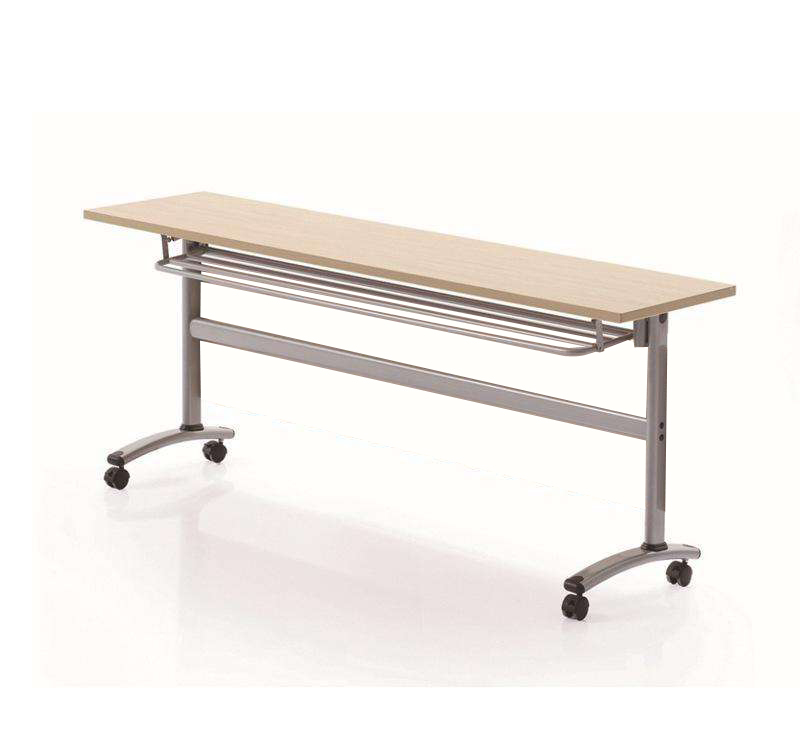 附件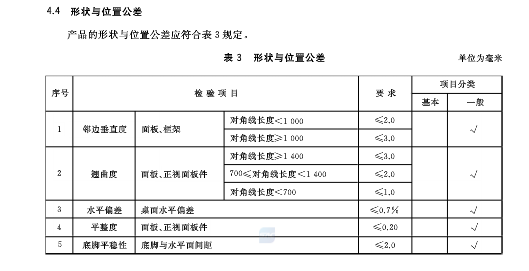 项号货物名称数量参考品牌、型号技术参数要求1会议桌62张1、规格1800W×600D×750H  mm★2、板材指标：（1）桌子板材采用厚度为30mm E1级胶合板（实木多层板），不少于五层（含五层），用椴木等南方阔叶树材（除桉树外）；（2）板材含水率为8%，面板需符合防裂、防弯曲、防潮的要求；（3）板材的甲醛释放量≤0.124mg/m3；（4）板材强度值（椴木等南方阔叶树材，除桉树外）≥0.70MPa。（5）双面贴橡木色1.5mm E1级防火板，全自动PVC高精度封边，表面高温静电喷涂处理，所有板材均经过防虫、防腐、防火的化学处理；面板与底板应为同色同款树种；（6）橡木色防火板材表面无干花、湿花，内表干花、湿花面积不超过板面的5%；（7）橡木色防火板材同一板面外表，允许1处面积在3平方毫米～30平方毫米内，外表应无明显划痕。……序号内容1一、项目名称：2019年南宁国际会议展览有限责任公司会议桌采购项目编号：GIEG-2019HZ-0081项目预算：9.5万元整。2供应商的基本条件：1.具有国内法人资格，注册经营范围满足所投分标采购内容的厂（商）家。2.本项目不接受联合体投标。3竞标报价：供应商必须就所投项目的全部内容作完整唯一报价，漏项报价的或有选择的或有条件的报价，其竞标将视为无效。4竞争性磋商响应文件份数：正本一份、副本两份5竞标有效期：自竞标截止之日起90天。未成交的竞争性磋商响应文件竞标有效期内均应保持有效。6竞标保证金金额：07竞争性磋商响应文件接收截止时间：2019年8月16日16：00止地址：南宁国际会议展览有限责任公司（南宁市民族大道106号南宁国际会展中心朱槿花厅一楼会议中心）8磋商时间：2019年8月19日9:30（由磋商小组与竞标供应商磋商时间，具体时间由采购人另行通知）磋商地点：南宁国际会议展览有限责任公司（南宁市民族大道106号南宁国际会展中心朱槿花厅一楼会议中心）9101.本竞争性磋商文件中描述供应商的“公章”是指根据我国对公章的管理规定，用供应商法定主体行为名称制作的印章，除本竞争性磋商文件有特殊规定外，供应商的财务章、部门章、分公司章、工会章、合同章、投标专用章、业务专用章等其它形式印章均不能代替公章。2.本竞争性磋商文件中描述供应商的“签字”是指供应商的法定代表人或被授权人亲自在竞争性磋商文件规定签署处亲笔写上个人的名字的行为，私章、签字章、印鉴、影印等其它形式均不能代替亲笔签字。项号货物名称数量参考品牌、型号技术参数要求1会议桌62张1、规格1800W×600D×750H  mm★2、板材指标：（1）桌子板材采用厚度为30mm E1级胶合板（实木多层板），不少于五层（含五层），用椴木等南方阔叶树材（除桉树外）；（2）板材含水率为8%，面板需符合防裂、防弯曲、防潮的要求；（3）板材的甲醛释放量≤0.124mg/m3；（4）板材强度值（椴木等南方阔叶树材，除桉树外）≥0.70MPa。（5）双面贴橡木色1.5mm E1级防火板，全自动PVC高精度封边，表面高温静电喷涂处理，所有板材均经过防虫、防腐、防火的化学处理；面板与底板应为同色同款树种；（6）橡木色防火板材表面无干花、湿花，内表干花、湿花面积不超过板面的5%；（7）橡木色防火板材同一板面外表，允许1处面积在3平方毫米～30平方毫米内，外表应无明显划痕。3、配件指标：（1）会议桌支架采用优质合金钢管，规格为1760W×580D×725H mm，厚度≥1.5mm；钢管为椭圆管，规格为60×30 mm；带置物优质合金钢管网架，桌面有侧翻折叠功能；面板与支架比例协调，600D面板应搭配适合的支架；（2）会议桌配高负荷尼龙，移动万向轮、可调节式升降脚垫。★4、外观指标：（1）水平偏差：桌面水平偏差≤0.7%mm；（2）平整度：面板、正视面板≤0.20mm；（3）底脚平稳性：底脚与水平面间距≤2.0mm。5、五金件外观：（1）电镀镀层表面无锈蚀、毛刺、露底；光滑平整，应无气泡泛黄、花斑、烧焦、裂纹、划痕和磕碰伤；（2）金属合金应无锈蚀、氧化膜脱落、刃口、锐棱，表面细密，无裂纹、毛刺、黑斑；（3）焊接部位应牢固，无脱焊、虚焊、焊穿，焊缝均匀，无毛刺、锐棱、飞溅、裂纹。6、木工指标：（1）人造板部件的非交接面应进行封边或涂饰处理；板件或部件在接触人体或贮物部位不应有毛刺、刃口或棱角；（2）板件或部件的外表应光滑，倒棱、圆角、圆线应均匀一致；贴面、封边、包边不应出脱胶、鼓泡或开裂现象；贴面应严密、平整，不应有明显透胶。7、漆膜外观指标：同色部件的色泽应相似，无褪色、掉色现象，涂层不应有皱皮、发粘或漏漆现象。★8、成交货物中不应检出可分解芳香胺。9、力学性能：（1）强度和耐久性：所有零部件无断裂或豁裂，应为牢固部件无永久性松动，五金连接件应无松动，活动部件开关应灵便，无严重影响使用功能的磨损或变形；（2）稳定性：成交货物应无倾翻现象。10、交货时必须提供成交货物的有资质机构出具的当年的货物检测报告复印件，应在检测报告中必须包含桌子板材的阻燃性要求，含水率，强度值，甲醛释放量等内容的测定，否则采购人有权拒绝验收。11、款型见附件1。蹉商竞争性磋商响应文件中必须提供10×5cm板材样品，密封；开标时，作为评委评审的参考。2会议桌38张1、规格1400W×600D×750H mm★2、板材指标：（1）桌子板材采用厚度为30mm E1级胶合板（实木多层板），不少于五层（含五层），用椴木等南方阔叶树材（除桉树外）；（2）板材含水率为8%，面板需符合防裂、防弯曲、防潮的要求；（3）板材的甲醛释放量≤0.124mg/m3；（4）板材强度值，椴木等南方阔叶树材（除桉树外），≥0.70MPa。（5）双面贴橡木色1.5mm E1级防火板，全自动PVC高精度封边，表面高温静电喷涂处理，所有板材均经过防虫、防腐、防火的化学处理；面板与底板应为同色同款树种。（6）橡木色防火板表面无干花、湿花，内表干花、湿花面积不超过板面的5%；（7）橡木色防火板同一板面外表，允许1处面积在3平方毫米～30平方毫米内，外表应无明显划痕。3、配件指标：（1）会议桌支架采用优质合金钢管，规格为1360W×580D×725H mm，厚度≥1.5mm；钢管为椭圆管，规格为60×30 mm；带置物优质合金钢管网架，桌面有侧翻折叠功能；面板与支架比例协调，600D面板应搭配适合的支架；（2）会议桌配高负荷尼龙移动万向轮、可调节式升降脚垫。★4、外观指标：（1）水平偏差：桌面水平偏差≤0.7%mm；（2）平整度：面板、正视面板≤0.20mm；（3）底脚平稳性：底脚与水平面间距≤2.0mm。5、五金件外观：（1）电镀镀层表面无锈蚀、毛刺、露底；光滑平整，应无气泡泛黄、花斑、烧焦、裂纹、划痕和磕碰伤；（2）金属合金应无锈蚀、氧化膜脱落、刃口、锐棱，表面细密，无裂纹、毛刺、黑斑；（3）焊接部位应牢固，无脱焊、虚焊、焊穿，焊缝均匀，无毛刺、锐棱、飞溅、裂纹。6、木工指标：（1）人造板部件的非交接面应进行封边或涂饰处理；板件或部件在接触人体或贮物部位不应有毛刺、刃口或棱角；（2）板件或部件的外表应光滑，倒棱、圆角、圆线应均匀一致；贴面、封边、包边不应出脱胶、鼓泡或开裂现象；贴面应严密、平整，不应有明显透胶。7、漆膜外观指标：同色部件的色泽应相似，无褪色、掉色现象，涂层不应有皱皮、发粘或漏漆现象。★8、成交货物中不应检出可分解芳香胺。9、力学性能：（1）强度和耐久性：所有零部件无断裂或豁裂，应为牢固部件无永久性松动，五金连接件应无松动，活动部件开关应灵便，无严重影响使用功能的磨损或变形；（2）稳定性：成交货物应无倾翻现象。10、交货时必须提供成交货物的有资质机构出具的当年的货物检测报告复印件，应在检测报告中必须包含桌子板材的阻燃性要求，含水率，强度值，甲醛释放量等内容的测定，否则采购人有权拒绝验收。11、款型见附件1。蹉商竞争性磋商响应文件中必须提供10×5cm板材样品，密封；开标时，作为评委评审的参考。商务条款一、合同签订期：自中标通知书发出之日起  7 个工作 日内。★二、交货期：自合同签订之日起20日内。三、交货地点：南宁国际会展中心四、交货方式：安装调试并由采购人验收合格后交货。★五、验收质量标准：交验货时，应从成交货物中随机抽检10张桌子进行测定，参数应符合GB/T 14531—2017《办公家具 阅览桌、椅、凳》4.4形状与位置公差中水平偏差、平整度以及底脚与水平面间距的要求。(详见附件2)六、售后服务要求：★1、质量保证期： 3 年（自交货并验收合格之日起计）。2、故障响应时间：成交供应商接到故障通知后在  3  小时内到达采购人指定现场。★3、在质量保证期内，成交供应商每年四次对成交货品进行全面的免费维修服务，产生的配件及人工成本含在投标报价内，具体时间由采购人通知。4、提供终身有偿维修，保养服务。5、随时优惠提供备品备件，优惠提供产品更新、改造服务。6、产品质量符合现行国家标准和技术规范。7、产品实行“三包”，即包退、包换、包修，因产品质量问题发生的相关费用由成交供应商承担。★8、成交供应商不能采用贴牌产品提交货物，一旦被采购人发现，则视为成交供应商违约，按照本合同的相关违约条款约定处理。七、其他要求：★1、竞标报价为采购人指定地点的现场交货价，包括：货物的价格；（2）货物的标准附件、备品备件、专用工具的价格；（3）运输、装卸、调试、培训、技术支持、售后服务等费用；（4）必要的保险费用和各项税费；（5）拆卸、安装、装卸需要的设备设施、人工工资、加班费、安全防护工具等费用；★2、付款方式：本项目无预付款，成交供应商交货完毕并验收合格后，一次性支付合同款。 3、供应商需按照采购人要求，投标前提供货物需求表中第1项或第2项成型样品，投标活动结束后，由采购人通知未中标供应商取回样品，成交供应商的样品保留至货物交付采购人及验收完成。4、成交供应商提供的是全新、没有使用过的产品。5、对合同条款的调整：（1）成交供应商未按照合同时间提交货物，应承担由此产生的全部责任及费用。（2）成交供应商未按投标文件承诺提交对应质量的货物，或与样品不符的，应由成交供应商承担由此产生的费用及违约责任。（3）质量保证期内，成交供应商未按采购人要求按时到达指定地点进行售后服务的，每发现一次，采购人有权扣除20%履约保证金；未按合同要求免费上门维修保养或次数未达到合同要求的，每发现一次，采购人有权扣除20%履约保证金。6、投标人可自行前往采购人现场踏勘，踏勘费用与风险由投标人自行承担。7、如有请投标人提供所有产品彩页资料。一、合同签订期：自中标通知书发出之日起  7 个工作 日内。★二、交货期：自合同签订之日起20日内。三、交货地点：南宁国际会展中心四、交货方式：安装调试并由采购人验收合格后交货。★五、验收质量标准：交验货时，应从成交货物中随机抽检10张桌子进行测定，参数应符合GB/T 14531—2017《办公家具 阅览桌、椅、凳》4.4形状与位置公差中水平偏差、平整度以及底脚与水平面间距的要求。(详见附件2)六、售后服务要求：★1、质量保证期： 3 年（自交货并验收合格之日起计）。2、故障响应时间：成交供应商接到故障通知后在  3  小时内到达采购人指定现场。★3、在质量保证期内，成交供应商每年四次对成交货品进行全面的免费维修服务，产生的配件及人工成本含在投标报价内，具体时间由采购人通知。4、提供终身有偿维修，保养服务。5、随时优惠提供备品备件，优惠提供产品更新、改造服务。6、产品质量符合现行国家标准和技术规范。7、产品实行“三包”，即包退、包换、包修，因产品质量问题发生的相关费用由成交供应商承担。★8、成交供应商不能采用贴牌产品提交货物，一旦被采购人发现，则视为成交供应商违约，按照本合同的相关违约条款约定处理。七、其他要求：★1、竞标报价为采购人指定地点的现场交货价，包括：货物的价格；（2）货物的标准附件、备品备件、专用工具的价格；（3）运输、装卸、调试、培训、技术支持、售后服务等费用；（4）必要的保险费用和各项税费；（5）拆卸、安装、装卸需要的设备设施、人工工资、加班费、安全防护工具等费用；★2、付款方式：本项目无预付款，成交供应商交货完毕并验收合格后，一次性支付合同款。 3、供应商需按照采购人要求，投标前提供货物需求表中第1项或第2项成型样品，投标活动结束后，由采购人通知未中标供应商取回样品，成交供应商的样品保留至货物交付采购人及验收完成。4、成交供应商提供的是全新、没有使用过的产品。5、对合同条款的调整：（1）成交供应商未按照合同时间提交货物，应承担由此产生的全部责任及费用。（2）成交供应商未按投标文件承诺提交对应质量的货物，或与样品不符的，应由成交供应商承担由此产生的费用及违约责任。（3）质量保证期内，成交供应商未按采购人要求按时到达指定地点进行售后服务的，每发现一次，采购人有权扣除20%履约保证金；未按合同要求免费上门维修保养或次数未达到合同要求的，每发现一次，采购人有权扣除20%履约保证金。6、投标人可自行前往采购人现场踏勘，踏勘费用与风险由投标人自行承担。7、如有请投标人提供所有产品彩页资料。一、合同签订期：自中标通知书发出之日起  7 个工作 日内。★二、交货期：自合同签订之日起20日内。三、交货地点：南宁国际会展中心四、交货方式：安装调试并由采购人验收合格后交货。★五、验收质量标准：交验货时，应从成交货物中随机抽检10张桌子进行测定，参数应符合GB/T 14531—2017《办公家具 阅览桌、椅、凳》4.4形状与位置公差中水平偏差、平整度以及底脚与水平面间距的要求。(详见附件2)六、售后服务要求：★1、质量保证期： 3 年（自交货并验收合格之日起计）。2、故障响应时间：成交供应商接到故障通知后在  3  小时内到达采购人指定现场。★3、在质量保证期内，成交供应商每年四次对成交货品进行全面的免费维修服务，产生的配件及人工成本含在投标报价内，具体时间由采购人通知。4、提供终身有偿维修，保养服务。5、随时优惠提供备品备件，优惠提供产品更新、改造服务。6、产品质量符合现行国家标准和技术规范。7、产品实行“三包”，即包退、包换、包修，因产品质量问题发生的相关费用由成交供应商承担。★8、成交供应商不能采用贴牌产品提交货物，一旦被采购人发现，则视为成交供应商违约，按照本合同的相关违约条款约定处理。七、其他要求：★1、竞标报价为采购人指定地点的现场交货价，包括：货物的价格；（2）货物的标准附件、备品备件、专用工具的价格；（3）运输、装卸、调试、培训、技术支持、售后服务等费用；（4）必要的保险费用和各项税费；（5）拆卸、安装、装卸需要的设备设施、人工工资、加班费、安全防护工具等费用；★2、付款方式：本项目无预付款，成交供应商交货完毕并验收合格后，一次性支付合同款。 3、供应商需按照采购人要求，投标前提供货物需求表中第1项或第2项成型样品，投标活动结束后，由采购人通知未中标供应商取回样品，成交供应商的样品保留至货物交付采购人及验收完成。4、成交供应商提供的是全新、没有使用过的产品。5、对合同条款的调整：（1）成交供应商未按照合同时间提交货物，应承担由此产生的全部责任及费用。（2）成交供应商未按投标文件承诺提交对应质量的货物，或与样品不符的，应由成交供应商承担由此产生的费用及违约责任。（3）质量保证期内，成交供应商未按采购人要求按时到达指定地点进行售后服务的，每发现一次，采购人有权扣除20%履约保证金；未按合同要求免费上门维修保养或次数未达到合同要求的，每发现一次，采购人有权扣除20%履约保证金。6、投标人可自行前往采购人现场踏勘，踏勘费用与风险由投标人自行承担。7、如有请投标人提供所有产品彩页资料。一、合同签订期：自中标通知书发出之日起  7 个工作 日内。★二、交货期：自合同签订之日起20日内。三、交货地点：南宁国际会展中心四、交货方式：安装调试并由采购人验收合格后交货。★五、验收质量标准：交验货时，应从成交货物中随机抽检10张桌子进行测定，参数应符合GB/T 14531—2017《办公家具 阅览桌、椅、凳》4.4形状与位置公差中水平偏差、平整度以及底脚与水平面间距的要求。(详见附件2)六、售后服务要求：★1、质量保证期： 3 年（自交货并验收合格之日起计）。2、故障响应时间：成交供应商接到故障通知后在  3  小时内到达采购人指定现场。★3、在质量保证期内，成交供应商每年四次对成交货品进行全面的免费维修服务，产生的配件及人工成本含在投标报价内，具体时间由采购人通知。4、提供终身有偿维修，保养服务。5、随时优惠提供备品备件，优惠提供产品更新、改造服务。6、产品质量符合现行国家标准和技术规范。7、产品实行“三包”，即包退、包换、包修，因产品质量问题发生的相关费用由成交供应商承担。★8、成交供应商不能采用贴牌产品提交货物，一旦被采购人发现，则视为成交供应商违约，按照本合同的相关违约条款约定处理。七、其他要求：★1、竞标报价为采购人指定地点的现场交货价，包括：货物的价格；（2）货物的标准附件、备品备件、专用工具的价格；（3）运输、装卸、调试、培训、技术支持、售后服务等费用；（4）必要的保险费用和各项税费；（5）拆卸、安装、装卸需要的设备设施、人工工资、加班费、安全防护工具等费用；★2、付款方式：本项目无预付款，成交供应商交货完毕并验收合格后，一次性支付合同款。 3、供应商需按照采购人要求，投标前提供货物需求表中第1项或第2项成型样品，投标活动结束后，由采购人通知未中标供应商取回样品，成交供应商的样品保留至货物交付采购人及验收完成。4、成交供应商提供的是全新、没有使用过的产品。5、对合同条款的调整：（1）成交供应商未按照合同时间提交货物，应承担由此产生的全部责任及费用。（2）成交供应商未按投标文件承诺提交对应质量的货物，或与样品不符的，应由成交供应商承担由此产生的费用及违约责任。（3）质量保证期内，成交供应商未按采购人要求按时到达指定地点进行售后服务的，每发现一次，采购人有权扣除20%履约保证金；未按合同要求免费上门维修保养或次数未达到合同要求的，每发现一次，采购人有权扣除20%履约保证金。6、投标人可自行前往采购人现场踏勘，踏勘费用与风险由投标人自行承担。7、如有请投标人提供所有产品彩页资料。项号货物名称总数量①货物全称、品牌、生产厂家及国别规格型号单价(元)②单项合价（元）③＝①×②备注12...分标报价：（大写）人民币                                       （￥                元）分标报价：（大写）人民币                                       （￥                元）分标报价：（大写）人民币                                       （￥                元）分标报价：（大写）人民币                                       （￥                元）分标报价：（大写）人民币                                       （￥                元）分标报价：（大写）人民币                                       （￥                元）分标报价：（大写）人民币                                       （￥                元）分标报价：（大写）人民币                                       （￥                元）合同签订期：                    合同签订期：                    合同签订期：                    合同签订期：                    合同签订期：                    合同签订期：                    合同签订期：                    合同签订期：                    交货期：                        交货期：                        交货期：                        交货期：                        交货期：                        交货期：                        交货期：                        交货期：                        交货地点：                      交货地点：                      交货地点：                      交货地点：                      交货地点：                      交货地点：                      交货地点：                      交货地点：                      项号竞争性磋商采购文件需求竞争性磋商采购文件需求竞争性磋商采购文件需求竞标文件承诺竞标文件承诺竞标文件承诺竞标文件承诺偏离说明项号货物名称数量技术参数要求货物名称数量品牌、厂家、型号、规格技术参数偏离说明12...项号竞争性磋商采购文件的商务条款竞标文件承诺的商务条款偏离说明12...